 									                          Name_________________________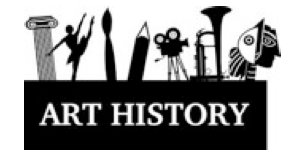 Art History #11 (Pop Art)Step 1: Watch the movie (Answer in complete sentences and your own words)  Getting to Know Andy Warhol Movie1. What type of artwork did Andy Warhol do?________________________________________________________________________________________________________________________________________________________________________________________________________________________________________________________________________________________________________________________________________________2. Why did he do it? ________________________________________________________________________________________________________________________________________________________________________________________________________________________________________________________________________________________________________________________________________________________________________________________________________________________________________________________________3. What was different about Andy Warhol then other artists that came before him? What made him stand out?________________________________________________________________________________________________________________________________________________________________________________________________________________________________________________________________________________________________________________________________________________________________________________________________________________________________________________________________Step 2: Read Article (Answer in complete sentences and your own words)  A Brief History of Pop Art, From Warhol to MurakamiREAD ARTICLE AND ANSWER THE FOLLOWING QUESTIONSREADING FOR DETAILS4. What does Pop Art stand for?________________________________________________________________________________________________________________________________________________________________________________________________________________________________________________________________________________________________________________________________________________________________________________________________________________________________________________________________5. What was Pop Art influenced by?(Describe 3 different things)____________________________________________________________________________________________________________________________________________________________________________________________________________________________________________________________________________________________________________________________________________________________________________________________________________________________________________________________________________________________________________________________________________________________________________________________________________________________________________________________6. Pick one of the following artists that were listed in the article and answer the following questions (Jasper John, Robert Rauschenberg, James Rosenquist, Roy Lichtenstein) Artist name:__________________________A. Describe one of their works you find most interestingTitle of work:_______________________________________________________________________________________________________________________________________________________________________________________________________________________________________________________________________________________________________________________________________________________________________________________________________________________________________________________________________________________________________________________________________________________________Go to http://www.theartstory.org/movement-pop-art.htm and answer the following questionsB. Explain 2 ideas they were exploring through their work:1st idea: _____________________________________________________________________________________________________________________________________________________________________________________________________________________________________________________________________________________________________________________________________________________________________________________________________________________________________________________________________________________________________________________________________________________________________2nd idea: _____________________________________________________________________________________________________________________________________________________________________________________________________________________________________________________________________________________________________________________________________________________________________________________________________________________________________________________________________________________________________________________________________________________________________ANALYSISLook up the following POP art sculpture Artist and pick one you want to analyze(George Segal, Clause Oldenberg, Andy Warhol Sculpture)A. Observation: Draw a sculpture you find most interestingB. What is the sculpture about? ______________________________________________________________________________________________________________________________________________________________________________________________________________________________________________________________________________C. How does this sculpture reflect the themes of pop art?_____________________________________________________________________________________________________________________________________________________________________________________________________________________________________________________________________________________________________________________________________________________________________________________________________________________________________________________________________________________________________